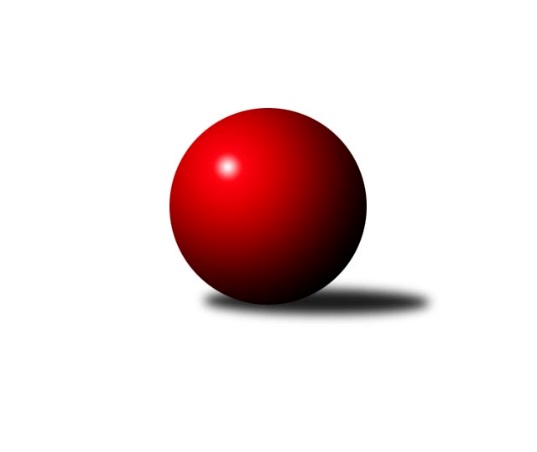 Č.6Ročník 2008/2009	18.10.2008Nejlepšího výkonu v tomto kole: 2575 dosáhlo družstvo: TJ Opava ˝D˝Krajský přebor MS 2008/2009Výsledky 6. kolaSouhrnný přehled výsledků:TJ VOKD Poruba ˝B˝	- TJ Unie Hlubina ˝A˝	4:12	2370:2428		15.10.TJ Sokol Chvalíkovice ˝B˝	- TJ Sokol Dobroslavice ˝A˝	8:8	2401:2392		16.10.TJ Sokol Michálkovice ˝B˝	- TJ Sokol Bohumín ˝A˝	6:10	2375:2385		17.10.SKK Ostrava B	- TJ Frenštát p.R.˝A˝	14:2	2447:2390		18.10.TJ Nový Jičín ˝A˝	- KK Hranice ˝A˝	8:8	2379:2372		18.10.TJ Opava ˝D˝	- TJ Spartak Bílovec ˝A˝	16:0	2575:2361		18.10.TJ Sokol Sedlnice ˝B˝	- KK Minerva Opava ˝B˝	2:14	2299:2426		18.10.Tabulka družstev:	1.	TJ Unie Hlubina ˝A˝	6	5	0	1	68 : 28 	 	 2438	10	2.	TJ Sokol Bohumín ˝A˝	6	5	0	1	64 : 32 	 	 2412	10	3.	KK Hranice ˝A˝	6	4	2	0	60 : 36 	 	 2441	10	4.	TJ Spartak Bílovec ˝A˝	6	3	1	2	46 : 50 	 	 2431	7	5.	TJ Opava ˝D˝	6	3	0	3	50 : 46 	 	 2389	6	6.	TJ VOKD Poruba ˝B˝	6	3	0	3	50 : 46 	 	 2358	6	7.	KK Minerva Opava ˝B˝	6	3	0	3	45 : 51 	 	 2386	6	8.	TJ Sokol Michálkovice ˝B˝	6	2	1	3	50 : 46 	 	 2439	5	9.	TJ Sokol Chvalíkovice ˝B˝	6	2	1	3	46 : 50 	 	 2434	5	10.	TJ Nový Jičín ˝A˝	6	2	1	3	41 : 55 	 	 2349	5	11.	TJ Frenštát p.R.˝A˝	6	2	1	3	39 : 57 	 	 2412	5	12.	TJ Sokol Sedlnice ˝B˝	6	1	2	3	40 : 56 	 	 2368	4	13.	TJ Sokol Dobroslavice ˝A˝	6	1	1	4	34 : 62 	 	 2388	3	14.	SKK Ostrava B	6	1	0	5	39 : 57 	 	 2414	2Podrobné výsledky kola:	 TJ VOKD Poruba ˝B˝	2370	4:12	2428	TJ Unie Hlubina ˝A˝	Jan Žídek	 	 384 	 0 		384 	 0:2 	 453 	 	453 	 0		Michal Hejtmánek	Tomáš Foniok	 	 375 	 0 		375 	 0:2 	 386 	 	386 	 0		František Oliva	Jaroslav Hrabuška	 	 397 	 0 		397 	 0:2 	 427 	 	427 	 0		Michal Zatyko	Vladimír Rada	 	 382 	 0 		382 	 0:2 	 393 	 	393 	 0		René Gazdík	František Křák	 	 419 	 0 		419 	 2:0 	 377 	 	377 	 0		Michal Babinec  st	Jaroslav Klekner	 	 413 	 0 		413 	 2:0 	 392 	 	392 	 0		Petr Chodurarozhodčí: Nejlepší výkon utkání: 453 - Michal Hejtmánek	 TJ Sokol Chvalíkovice ˝B˝	2401	8:8	2392	TJ Sokol Dobroslavice ˝A˝	Miroslav Nosek	 	 391 	 0 		391 	 2:0 	 371 	 	371 	 0		Antonín Struppel	Antonín Hendrych	 	 381 	 0 		381 	 0:2 	 393 	 	393 	 0		Karel Kuchař	Zdeněk Kubinec	 	 397 	 0 		397 	 0:2 	 415 	 	415 	 0		Ivo Kovařík	Jan Chovanec	 	 394 	 0 		394 	 0:2 	 400 	 	400 	 0		Karel Ridl	Josef Hendrych	 	 401 	 0 		401 	 0:2 	 402 	 	402 	 0		Martin Třečák	Roman Beinhauer	 	 437 	 0 		437 	 2:0 	 411 	 	411 	 0		Josef Vávrarozhodčí: Nejlepší výkon utkání: 437 - Roman Beinhauer	 TJ Sokol Michálkovice ˝B˝	2375	6:10	2385	TJ Sokol Bohumín ˝A˝	Daniel Dudek	 	 414 	 0 		414 	 2:0 	 376 	 	376 	 0		Miroslav Paloc	Oldřich Bidrman	 	 388 	 0 		388 	 0:2 	 415 	 	415 	 0		Josef Kuzma	Zdeněk Zhýbala	 	 375 	 0 		375 	 0:2 	 404 	 	404 	 0		Vladimír Šipula	Petr Jurášek	 	 440 	 0 		440 	 2:0 	 385 	 	385 	 0		Karol Nitka	Jan Zych	 	 395 	 0 		395 	 2:0 	 393 	 	393 	 0		Štefan Dendis	Lukáš Jurášek	 	 363 	 0 		363 	 0:2 	 412 	 	412 	 0		Pavel Niesytrozhodčí: Nejlepší výkon utkání: 440 - Petr Jurášek	 SKK Ostrava B	2447	14:2	2390	TJ Frenštát p.R.˝A˝	Petr Šebestík	 	 398 	 0 		398 	 2:0 	 393 	 	393 	 0		Milan  Kučera	Zdeněk Kuna	 	 412 	 0 		412 	 2:0 	 395 	 	395 	 0		Vladimír Vojkůvka	Jan Polášek	 	 375 	 0 		375 	 0:2 	 411 	 	411 	 0		Jaroslav  Petr	Oldřich Stolařík	 	 398 	 0 		398 	 2:0 	 387 	 	387 	 0		Tomáš Binek	Tomáš Polášek	 	 455 	 0 		455 	 2:0 	 400 	 	400 	 0		Jaromír Matějek	Vladimír Korta	 	 409 	 0 		409 	 2:0 	 404 	 	404 	 0		Zdeněk Michnarozhodčí: Nejlepší výkon utkání: 455 - Tomáš Polášek	 TJ Nový Jičín ˝A˝	2379	8:8	2372	KK Hranice ˝A˝	Lubomír Camfrla	 	 382 	 0 		382 	 2:0 	 368 	 	368 	 0		Jiří Terrich	Josef Zavacký	 	 381 	 0 		381 	 0:2 	 408 	 	408 	 0		Petr  Pavelka ml	Libor Jurečka	 	 405 	 0 		405 	 0:2 	 409 	 	409 	 0		Petr  Pavelka st	Radek Škarka	 	 408 	 0 		408 	 2:0 	 370 	 	370 	 0		Vladimír Hudec	Michal Pavič	 	 414 	 0 		414 	 0:2 	 415 	 	415 	 0		Stanislav Podzemný	Zdeněk Navrátil	 	 389 	 0 		389 	 0:2 	 402 	 	402 	 0		Karel Pitrunrozhodčí: Nejlepší výkon utkání: 415 - Stanislav Podzemný	 TJ Opava ˝D˝	2575	16:0	2361	TJ Spartak Bílovec ˝A˝	Josef Klapetek	 	 236 	 209 		445 	 2:0 	 415 	 	214 	 201		Karel Šnajdárek	Rudolf Tvrdoň	 	 201 	 229 		430 	 2:0 	 355 	 	181 	 174		Emil Rubáč	Milan Franer	 	 237 	 212 		449 	 2:0 	 417 	 	210 	 207		Pavel Šmydke	Karel Škrobánek	 	 200 	 206 		406 	 2:0 	 388 	 	190 	 198		Antonín Břenek	Jana Tvrdoňová	 	 201 	 222 		423 	 2:0 	 392 	 	207 	 185		Vladimír Štacha	Lubomír Škrobánek	 	 206 	 216 		422 	 2:0 	 394 	 	213 	 181		Karel Marečekrozhodčí: Nejlepší výkon utkání: 449 - Milan Franer	 TJ Sokol Sedlnice ˝B˝	2299	2:14	2426	KK Minerva Opava ˝B˝	Jakub Telařík	 	 352 	 0 		352 	 0:2 	 392 	 	392 	 0		Petr Frank	Michaela Tobolová	 	 391 	 0 		391 	 2:0 	 379 	 	379 	 0		Renáta Smijová	Petr Sobotík	 	 391 	 0 		391 	 0:2 	 402 	 	402 	 0		Jan Král	Jiří Chvostek	 	 377 	 0 		377 	 0:2 	 424 	 	424 	 0		Zdeněk Štohanzl	Jaroslav Chvostek	 	 391 	 0 		391 	 0:2 	 398 	 	398 	 0		Karel Vágner	Jaroslav Tobola	 	 397 	 0 		397 	 0:2 	 431 	 	431 	 0		Vladimír Staněkrozhodčí: Nejlepší výkon utkání: 431 - Vladimír StaněkPořadí jednotlivců:	jméno hráče	družstvo	celkem	plné	dorážka	chyby	poměr kuž.	Maximum	1.	Daniel Dudek 	TJ Sokol Michálkovice ˝B˝	445.67	296.3	149.3	2.0	3/4	(465)	2.	Roman Beinhauer 	TJ Sokol Chvalíkovice ˝B˝	438.75	286.8	152.0	3.5	2/2	(459)	3.	Petr Jurášek 	TJ Sokol Michálkovice ˝B˝	430.75	290.4	140.4	3.9	4/4	(484)	4.	Karel Pitrun 	KK Hranice ˝A˝	427.75	287.0	140.8	4.5	4/4	(448)	5.	Petr  Pavelka st 	KK Hranice ˝A˝	416.75	280.8	135.9	3.3	4/4	(444)	6.	Tomáš Polášek 	SKK Ostrava B	416.33	279.0	137.3	4.2	4/4	(455)	7.	Josef Zavacký 	TJ Nový Jičín ˝A˝	416.00	292.3	123.7	4.8	3/4	(429)	8.	Karel Šnajdárek 	TJ Spartak Bílovec ˝A˝	415.25	283.3	132.0	3.8	4/4	(433)	9.	Jan Chovanec 	TJ Sokol Chvalíkovice ˝B˝	415.13	282.5	132.6	6.9	2/2	(429)	10.	Michal Hejtmánek 	TJ Unie Hlubina ˝A˝	414.67	287.1	127.6	4.7	4/4	(460)	11.	Pavel Niesyt 	TJ Sokol Bohumín ˝A˝	414.58	275.8	138.8	3.3	4/4	(446)	12.	Ivo Kovařík 	TJ Sokol Dobroslavice ˝A˝	414.50	286.7	127.8	5.4	4/4	(439)	13.	Antonín Hendrych 	TJ Sokol Chvalíkovice ˝B˝	413.88	284.0	129.9	4.1	2/2	(431)	14.	Vladimír Hudec 	KK Hranice ˝A˝	413.08	277.9	135.2	4.5	4/4	(447)	15.	Michal Zatyko 	TJ Unie Hlubina ˝A˝	413.00	277.0	136.0	3.6	3/4	(427)	16.	Michal Pavič 	TJ Nový Jičín ˝A˝	412.67	279.3	133.3	5.8	4/4	(437)	17.	Vladimír Korta 	SKK Ostrava B	412.58	280.1	132.5	3.0	4/4	(436)	18.	Vladimír Štacha 	TJ Spartak Bílovec ˝A˝	412.42	289.0	123.4	7.9	4/4	(434)	19.	Lubomír Škrobánek 	TJ Opava ˝D˝	411.08	285.8	125.3	4.8	4/4	(427)	20.	František Křák 	TJ VOKD Poruba ˝B˝	410.25	274.9	135.3	4.3	4/4	(427)	21.	Zdeněk Michna 	TJ Frenštát p.R.˝A˝	409.75	284.3	125.5	5.8	4/5	(448)	22.	Josef Kuzma 	TJ Sokol Bohumín ˝A˝	409.75	289.2	120.6	7.3	4/4	(415)	23.	Michal Babinec  st 	TJ Unie Hlubina ˝A˝	409.44	266.2	143.2	2.9	3/4	(441)	24.	Milan  Kučera 	TJ Frenštát p.R.˝A˝	409.20	278.3	130.9	4.5	5/5	(429)	25.	Lubomír Camfrla 	TJ Nový Jičín ˝A˝	409.13	282.5	126.6	6.5	4/4	(466)	26.	Pavel Šmydke 	TJ Spartak Bílovec ˝A˝	408.83	276.8	132.0	5.7	3/4	(422)	27.	Zdeněk Zhýbala 	TJ Sokol Michálkovice ˝B˝	408.67	274.0	134.7	4.3	3/4	(430)	28.	Milan Binar 	TJ Spartak Bílovec ˝A˝	408.67	275.2	133.5	2.3	3/4	(428)	29.	Jan Zych 	TJ Sokol Michálkovice ˝B˝	408.00	276.6	131.4	3.5	4/4	(421)	30.	František Oliva 	TJ Unie Hlubina ˝A˝	407.17	283.5	123.7	4.3	4/4	(450)	31.	Vladimír Šipula 	TJ Sokol Bohumín ˝A˝	406.25	274.7	131.6	4.7	4/4	(433)	32.	Karel Mareček 	TJ Spartak Bílovec ˝A˝	406.25	274.9	131.3	8.1	3/4	(436)	33.	Zdeněk Štohanzl 	KK Minerva Opava ˝B˝	406.11	285.7	120.4	5.2	3/4	(424)	34.	Petr Šebestík 	SKK Ostrava B	406.00	282.3	123.7	7.3	3/4	(441)	35.	Štefan Dendis 	TJ Sokol Bohumín ˝A˝	405.58	281.8	123.8	6.8	4/4	(424)	36.	Zdeněk Kubinec 	TJ Sokol Chvalíkovice ˝B˝	405.50	292.8	112.7	5.0	2/2	(417)	37.	Petr Chodura 	TJ Unie Hlubina ˝A˝	405.33	291.0	114.3	6.5	3/4	(432)	38.	René Gazdík 	TJ Unie Hlubina ˝A˝	405.00	275.4	129.6	3.6	4/4	(418)	39.	Jana Tvrdoňová 	TJ Opava ˝D˝	404.92	285.9	119.0	4.2	4/4	(423)	40.	Jaromír Matějek 	TJ Frenštát p.R.˝A˝	404.40	278.9	125.5	8.5	5/5	(433)	41.	Vladimír Staněk 	KK Minerva Opava ˝B˝	404.33	282.1	122.3	6.8	4/4	(431)	42.	Petr Frank 	KK Minerva Opava ˝B˝	402.75	283.0	119.8	4.8	4/4	(420)	43.	Petr  Pavelka ml 	KK Hranice ˝A˝	402.58	278.9	123.7	4.5	4/4	(443)	44.	Jaroslav Chvostek 	TJ Sokol Sedlnice ˝B˝	402.08	279.4	122.7	4.9	4/4	(459)	45.	Karel Vágner 	KK Minerva Opava ˝B˝	402.00	269.4	132.6	4.4	4/4	(436)	46.	Jan Král 	KK Minerva Opava ˝B˝	402.00	275.8	126.2	4.3	4/4	(427)	47.	Petr Sobotík 	TJ Sokol Sedlnice ˝B˝	401.42	278.5	122.9	6.5	4/4	(436)	48.	Zdeněk Kuna 	SKK Ostrava B	401.38	287.1	114.3	7.4	4/4	(412)	49.	Josef Klapetek 	TJ Opava ˝D˝	401.17	278.3	122.8	5.3	3/4	(445)	50.	Jaroslav Klekner 	TJ VOKD Poruba ˝B˝	401.08	277.5	123.6	5.0	4/4	(459)	51.	Martin Třečák 	TJ Sokol Dobroslavice ˝A˝	400.75	272.2	128.6	4.3	4/4	(423)	52.	Karel Kuchař 	TJ Sokol Dobroslavice ˝A˝	400.50	285.9	114.6	6.3	4/4	(413)	53.	Jan Polášek 	SKK Ostrava B	399.56	281.9	117.7	6.3	3/4	(423)	54.	Rudolf Tvrdoň 	TJ Opava ˝D˝	399.08	276.8	122.3	6.9	4/4	(440)	55.	Radek Škarka 	TJ Nový Jičín ˝A˝	397.67	278.5	119.2	2.7	3/4	(415)	56.	Michal Babinec  ml 	TJ Unie Hlubina ˝A˝	396.67	276.7	120.0	2.8	3/4	(418)	57.	Stanislav Podzemný 	KK Hranice ˝A˝	396.25	276.3	119.9	8.2	4/4	(437)	58.	Antonín Struppel 	TJ Sokol Dobroslavice ˝A˝	396.17	267.3	128.8	5.8	3/4	(430)	59.	Jaroslav  Petr 	TJ Frenštát p.R.˝A˝	395.80	266.5	129.3	5.5	5/5	(411)	60.	Jiří Chvostek 	TJ Sokol Sedlnice ˝B˝	395.67	277.4	118.2	6.3	3/4	(426)	61.	Vladimír Rada 	TJ VOKD Poruba ˝B˝	393.00	271.0	122.0	7.6	4/4	(410)	62.	Oldřich Bidrman 	TJ Sokol Michálkovice ˝B˝	393.00	276.7	116.3	7.3	3/4	(402)	63.	Josef Vávra 	TJ Sokol Dobroslavice ˝A˝	392.33	272.3	120.0	6.5	3/4	(415)	64.	Karel Škrobánek 	TJ Opava ˝D˝	391.50	276.5	115.0	7.3	4/4	(406)	65.	Miroslav Nosek 	TJ Sokol Chvalíkovice ˝B˝	390.00	286.6	103.4	7.3	2/2	(395)	66.	Jaroslav Černý 	TJ Spartak Bílovec ˝A˝	389.33	268.0	121.3	7.7	3/4	(415)	67.	Karol Nitka 	TJ Sokol Bohumín ˝A˝	389.25	283.0	106.3	7.5	4/4	(427)	68.	Emil Rubáč 	TJ Spartak Bílovec ˝A˝	389.08	275.9	113.2	7.9	4/4	(419)	69.	Tomáš Binek 	TJ Frenštát p.R.˝A˝	388.88	264.9	124.0	5.9	4/5	(417)	70.	Milan Franer 	TJ Opava ˝D˝	388.83	280.6	108.3	8.9	4/4	(449)	71.	Renáta Smijová 	KK Minerva Opava ˝B˝	388.33	273.4	114.9	6.8	3/4	(402)	72.	Jan Žídek 	TJ VOKD Poruba ˝B˝	388.00	269.6	118.4	5.7	3/4	(408)	73.	Vladimír Trojek 	TJ Sokol Dobroslavice ˝A˝	387.33	284.0	103.3	11.2	3/4	(416)	74.	Miroslav Paloc 	TJ Sokol Bohumín ˝A˝	384.25	273.8	110.5	7.5	4/4	(412)	75.	Tomáš Foniok 	TJ VOKD Poruba ˝B˝	384.22	268.0	116.2	5.8	3/4	(408)	76.	Lukáš Jurášek 	TJ Sokol Michálkovice ˝B˝	382.25	271.9	110.4	8.4	4/4	(413)	77.	Tomáš Houda 	TJ Sokol Dobroslavice ˝A˝	378.33	274.2	104.2	9.3	3/4	(405)	78.	Alexej Kudělka 	TJ Nový Jičín ˝A˝	373.50	270.0	103.5	12.1	4/4	(414)	79.	Jiří Hradil 	TJ Nový Jičín ˝A˝	357.17	263.7	93.5	13.3	3/4	(423)		Pavel Gerlich 	SKK Ostrava B	434.25	287.5	146.8	3.8	2/4	(453)		Petr Kuběna 	TJ Frenštát p.R.˝A˝	432.00	309.0	123.0	6.0	1/5	(432)		Beáta Jašková 	TJ Opava ˝D˝	423.00	298.0	125.0	7.0	1/4	(423)		Vojtěch Turlej 	TJ VOKD Poruba ˝B˝	419.50	282.5	137.0	4.0	1/4	(431)		Zdeněk Pavlík 	TJ Frenštát p.R.˝A˝	417.50	286.5	131.0	2.3	2/5	(450)		Jan Lenhart 	KK Hranice ˝A˝	414.00	286.0	128.0	4.0	1/4	(414)		Josef Hendrych 	TJ Sokol Chvalíkovice ˝B˝	412.33	286.0	126.3	6.7	1/2	(422)		Karel Ridl 	TJ Sokol Dobroslavice ˝A˝	411.50	285.0	126.5	3.5	2/4	(423)		Jaroslav Tobola 	TJ Sokol Sedlnice ˝B˝	408.00	284.8	123.2	5.2	2/4	(440)		Vladimír Vojkůvka 	TJ Frenštát p.R.˝A˝	407.00	279.0	128.0	9.0	2/5	(419)		Richard Šimek 	TJ VOKD Poruba ˝B˝	404.00	274.0	130.0	7.0	1/4	(404)		Helena Martinčáková 	TJ VOKD Poruba ˝B˝	404.00	279.0	125.0	4.0	1/4	(404)		Pavel Jašek 	TJ Sokol Chvalíkovice ˝B˝	403.67	270.7	133.0	4.7	1/2	(421)		Josef Jurášek 	TJ Sokol Michálkovice ˝B˝	400.50	286.0	114.5	4.0	2/4	(410)		Dan  Šodek 	SKK Ostrava B	400.00	263.5	136.5	4.5	2/4	(428)		Jakub Telařík 	TJ Sokol Sedlnice ˝B˝	398.83	278.0	120.8	7.5	2/4	(409)		Oldřich Stolařík 	SKK Ostrava B	398.00	274.0	124.0	4.0	1/4	(398)		Renáta Janyšková 	TJ Sokol Sedlnice ˝B˝	397.50	269.5	128.0	9.0	2/4	(408)		Jaroslav Hrabuška 	TJ VOKD Poruba ˝B˝	397.00	300.0	97.0	6.0	1/4	(397)		Břetislav Mrkvica 	TJ Sokol Sedlnice ˝B˝	392.50	269.5	123.0	6.5	2/4	(428)		Adam Chvostek 	TJ Sokol Sedlnice ˝B˝	392.00	269.0	123.0	5.0	1/4	(392)		Michaela Tobolová 	TJ Sokol Sedlnice ˝B˝	391.00	267.0	124.0	5.0	1/4	(391)		Stanislav Brejcha 	TJ Sokol Sedlnice ˝B˝	390.00	271.5	118.5	6.5	2/4	(397)		Zdeněk Navrátil 	TJ Nový Jičín ˝A˝	389.00	275.0	114.0	4.0	1/4	(389)		Kamil Bartoš 	KK Hranice ˝A˝	389.00	277.5	111.5	11.5	2/4	(398)		Lumír Kocián 	TJ Sokol Dobroslavice ˝A˝	389.00	278.0	111.0	11.0	1/4	(389)		Ladislav Mrakvia 	TJ VOKD Poruba ˝B˝	388.00	282.0	106.0	5.0	1/4	(388)		Antonín Břenek 	TJ Spartak Bílovec ˝A˝	388.00	290.0	98.0	11.0	1/4	(388)		Rostislav Hrbáč 	SKK Ostrava B	387.00	275.0	112.0	9.0	1/4	(387)		Jan Pospěch 	TJ Nový Jičín ˝A˝	386.25	274.3	112.0	6.3	2/4	(421)		Ján Pelikán 	TJ Nový Jičín ˝A˝	386.00	260.0	126.0	3.0	2/4	(396)		Roman Honl 	TJ Sokol Bohumín ˝A˝	385.50	262.0	123.5	4.5	1/4	(411)		Tomáš Král 	KK Minerva Opava ˝B˝	383.00	278.8	104.3	8.5	2/4	(417)		Jaroslav Jurášek 	TJ Sokol Michálkovice ˝B˝	382.00	267.0	115.0	6.5	2/4	(388)		Radmila Pastvová 	TJ Unie Hlubina ˝A˝	381.00	268.0	113.0	4.0	1/4	(381)		Miroslav  Makový 	TJ Frenštát p.R.˝A˝	378.00	272.0	106.0	6.0	1/5	(378)		Jaromír Piska 	TJ Sokol Bohumín ˝A˝	377.00	261.0	116.0	6.0	1/4	(377)		Jakub Hájek 	TJ VOKD Poruba ˝B˝	377.00	264.0	113.0	9.0	1/4	(377)		Ondřej Malich 	TJ Sokol Sedlnice ˝B˝	374.00	275.0	99.0	11.0	1/4	(374)		Libor Jurečka 	TJ Nový Jičín ˝A˝	373.00	268.0	105.0	9.5	2/4	(405)		Jiří Koloděj 	SKK Ostrava B	371.00	269.0	102.0	13.0	1/4	(371)		Jiří Terrich 	KK Hranice ˝A˝	368.00	266.5	101.5	10.8	2/4	(396)		Jan Schwarzer 	TJ Sokol Sedlnice ˝B˝	366.00	263.0	103.0	7.0	1/4	(366)		Michal Blažek 	TJ Opava ˝D˝	365.00	254.0	111.0	11.0	1/4	(365)		Emilie Deigruberová 	TJ VOKD Poruba ˝B˝	363.00	252.0	111.0	6.0	1/4	(363)		Sabina Trulejová 	TJ Sokol Chvalíkovice ˝B˝	362.00	262.0	100.0	0.0	1/2	(362)		Karel Procházka 	TJ Sokol Michálkovice ˝B˝	359.00	245.0	114.0	9.0	1/4	(359)		Radek Mikulský 	TJ Sokol Sedlnice ˝B˝	356.00	251.0	105.0	10.0	1/4	(356)		Petr Oravec 	TJ VOKD Poruba ˝B˝	349.00	251.0	98.0	11.0	1/4	(349)		Vlastimil Trulej 	TJ Sokol Chvalíkovice ˝B˝	347.00	243.0	104.0	11.0	1/2	(347)		Miroslav Böhm 	SKK Ostrava B	325.00	236.0	89.0	15.0	1/4	(325)Sportovně technické informace:Starty náhradníků:registrační číslo	jméno a příjmení 	datum startu 	družstvo	číslo startu
Hráči dopsaní na soupisku:registrační číslo	jméno a příjmení 	datum startu 	družstvo	Program dalšího kola:7. kolo25.10.2008	so	9:00	KK Hranice ˝A˝ - TJ Sokol Michálkovice ˝B˝	25.10.2008	so	9:00	TJ Sokol Dobroslavice ˝A˝ - TJ Nový Jičín ˝A˝	25.10.2008	so	9:00	TJ Spartak Bílovec ˝A˝ - TJ Sokol Sedlnice ˝B˝	25.10.2008	so	9:00	SKK Ostrava B - TJ VOKD Poruba ˝B˝	25.10.2008	so	10:00	TJ Unie Hlubina ˝A˝ - TJ Opava ˝D˝	26.10.2008	ne	9:00	TJ Frenštát p.R.˝A˝ - TJ Sokol Bohumín ˝A˝	26.10.2008	ne	9:00	KK Minerva Opava ˝B˝ - TJ Sokol Chvalíkovice ˝B˝	Nejlepší šestka kola - absolutněNejlepší šestka kola - absolutněNejlepší šestka kola - absolutněNejlepší šestka kola - absolutněNejlepší šestka kola - dle průměru kuželenNejlepší šestka kola - dle průměru kuželenNejlepší šestka kola - dle průměru kuželenNejlepší šestka kola - dle průměru kuželenNejlepší šestka kola - dle průměru kuželenPočetJménoNázev týmuVýkonPočetJménoNázev týmuPrůměr (%)Výkon1xTomáš PolášekSKK B4552xMichal HejtmánekHlubina A113.834533xMichal HejtmánekHlubina A4532xPetr JurášekMichálkov.B113.374401xMilan FranerTJ Opava D4491xTomáš PolášekSKK B111.454551xJosef KlapetekTJ Opava D4451xMilan FranerTJ Opava D110.844492xPetr JurášekMichálkov.B4402xRoman BeinhauerChvalíkov. B110.784372xRoman BeinhauerChvalíkov. B4371xJosef KlapetekTJ Opava D109.85445